Đà Lạt, ngày 15 tháng 1 năm 2013		Kính gửi: 	- Sở Giao Dịch Chứng Khoán Hà Nội (HNX)Lý do Công ty CP Địa ốc Đà Lạt công bố chậm Giấy chứng nhận đăng ký kinh doanh là vì:Giấy chứng nhận Đăng Ký Kinh Doanh được ký vào ngày 09/1/2013 nhưng theo giấy hẹn của bên Sở Kế Hoạch và Đầu Tư Lâm Đồng thì đến ngày 15/1/2013 Công ty mới được nhận giấy phép.Đính kèm theo là Giấy hẹn của Sở Kế Hoạch và Đầu Tư Lâm Đồng.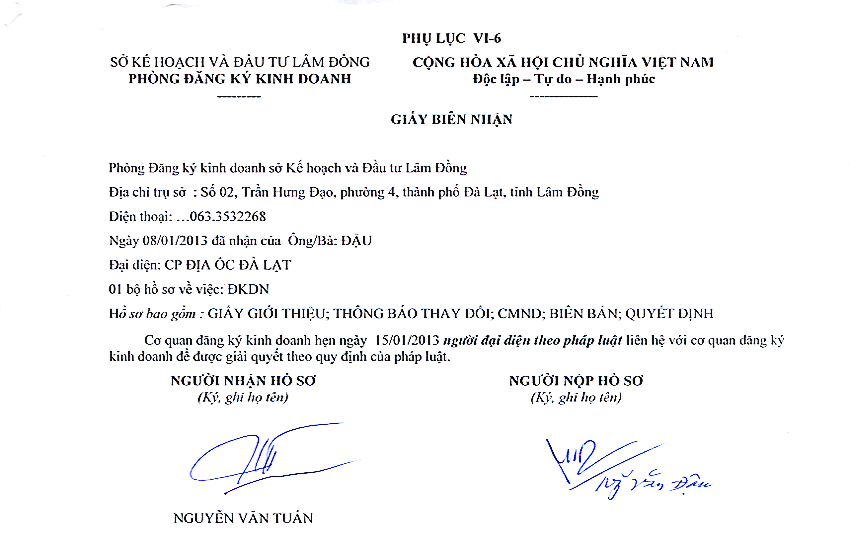 Trân trọng!CÔNG TY CP ĐỊA ỐC ĐÀ LẠTCỘNG HÒA XÃ HỘI CHỦ NGHĨA VIỆT NAMĐộc lập – Tự do – Hạnh phúc